Comunicato stampaSostituire i riscaldamenti a gas con pompe di caloreAddio al gas: aumenta ulteriormente il desiderio di indipendenza dai combustibili fossili.La guerra in Ucraina ha fatto esplodere la richiesta di pompe di calore, già di per sé aumentata notevolmente. Molti proprietari di case vogliono ora sostituire il loro riscaldamento a gas con una soluzione a energie rinnovabili. La politica sostiene questo orientamento. Tuttavia l'elevata domanda pone delle sfide al settore. Il mercato si confronta con difficoltà di consegna, specialmente per i componenti elettronici. Inoltre sussiste una carenza di manodopera qualificata nelle ditte installatrici. Il cliente finale deve anche fare i conti con la burocrazia e le problematiche di protezione fonica. La promozione del riscaldamento con pompe di calore è comunque conveniente, perché costituisce un investimento per il futuro.Un’alternativa interessanteCon la guerra in Ucraina la consapevolezza della dipendenza dal gas e dal petrolio è aumentata ulteriormente. «Quasi la metà delle importazioni di gas provengono dalla Russia. Gran parte di esse vengono consumate per il riscaldamento e la produzione di acqua calda. Se promuoviamo con coerenza la svolta energetica, diverremo più indipendenti favorendo allo stesso tempo la protezione del clima», spiega Chris Knellwolf, membro della direzione di Stiebel Eltron Svizzera. Le pompe di calore sono un’alternativa attraente: ricavano la loro energia dall'ambiente, per esempio dall'aria, dalla terra o dall'acqua freatica. «Una pompa di calore rende inutile bruciare petrolio e metano. Nessun altro sistema risparmia da solo così tante emissioni di CO2 dannose per il clima», chiarisce Knellwolf.Boom della richiesta di pompe di caloreLe vendite di pompe di calore sono aumentate notevolmente negli ultimi anni: «sono state vendute nel 2021 più di 33.000 pompe di calore, con un aumento del 20 per cento rispetto all'anno precedente», dichiara Knellwolf. Con la guerra in Ucraina la domanda è ulteriormente aumentata. Tuttavia la carenza di materie prime, già accentuatasi con l’epidemia di coronavirus, sta provocando da tempo difficoltà di consegna. «Siamo oberati da ordini», spiega Knellwolf, «ma i tempi di attesa fino alla consegna sono aumentati notevolmente.» Il settore risente anche della carenza di manodopera qualificata nelle ditte installatrici: ciò rende difficile soddisfare rapidamente l'enorme interesse della popolazione per le energie rinnovabili.Provvedimenti politiciNonostante l'elevata domanda, il potenziale nel settore della ristrutturazione è enorme: secondo l'Ufficio federale dell'energia due terzi degli edifici sono ancora riscaldati con energia di origine fossile. Questo è il motivo per cui le ristrutturazioni energetiche sono sostenute politicamente. «Il programma edifici federale e cantonale motiva i proprietari di case a migliorare l’efficienza energetica dei loro edifici, scegliendo le energie rinnovabili», dice Knellwolf. Infatti l’incremento delle ristrutturazioni è importante perché la Svizzera raggiunga i propri obiettivi energetici e climatici nel settore edilizio.Possono anche venire migliorati i processi di autorizzazione. Semplificando le procedure di notifica (come avviene attualmente per esempio nel Cantone di Zurigo), l'onere amministrativo si può ridurre al minimo.Per informazioni sugli attuali programmi di incentivazione per pompe di calore:https://www.stiebel-eltron.ch/it/pagina-iniziale/prodotti-e-soluzioni/informazione-pianificazione/sovvenzioni.htmlDidascalie: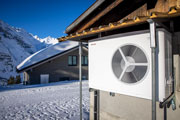 Foto 1: Le pompe di calore sono molto richiesteRiferimentoSTIEBEL ELTRONData9 maggio 2022Telefono056 464 05 00e-mailpresse@stiebel-eltron.ch